UFSCAR – CECH (Centro de Educação e Ciências Humana)ATA DA 04ª REUNIÃO DA EQUIPE DA UNIDADE ESPECIAL DE INFORMAÇÃO E MEMÓRIA - UEIM,  REALIZADA EM 22 DE MAIO DE 2020, ÀS 09h30, ON-LINE (plataforma institucional GoogleMeet).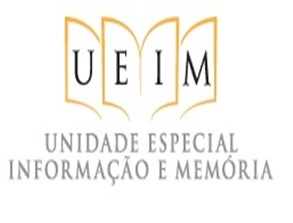 Às nove horas e trinta minutos do dia vinte e dois de maio, no ano dois mil e vinte, on-line, através da plataforma institucional GoogleMeet, contando com a presença da Coordenadora Pró-Tempore da UEIM, Profa. Dra. Luciana Salazar Salgado, do Bibliotecário Documentalista  e Coordenador Técnico Pró-Tempore da UEIM, Ricardo Biscalchin, da Auxiliar em Administração Gisele Ap. Monti Carmelo Donadoni e da Estagiária Administrativa da UEIM, Thaís Rodrigues de Souza, foi realizada a quarta Reunião da Equipe da Unidade Especial de Informação e Memória, UEIM/CECH, sob a presidência da Coordenadora Pró-tempore da UEIM, Profa. Dra. Luciana Salazar Salgado. PAUTA: 1- Aprovação da Ata da 3ª  Reunião  da  UEIM  durante a pandemia de COVID-19, realizada em 15/05/2020. Aprovada por unanimidade; 2- Encaminhamento do Regimento Interno da UEIM para deliberação do CoC/CECH. Após elaboração do ofício de encaminhamento do Regimento Interno da UEIM, a secretária da UEIM, Auxiliar em Administração, Gisele Ap. M. C. Donadoni, deverá anexá-lo, via processo SEI e encaminhá-lo ao CECH, após assinatura da Coordenadora Pró-Tempore da UEIM, Profa. Dra. Lucina Salazar Salgado, para posterior  deliberação no CoC/CECH; 3- Reunião dos TA’s com a ProGPe ocorrida em 21/05/2020, sobre dúvidas de realização de trabalho remoto durante a pandemia. Na reunião, ocorrida através da plataforma institucional GoogleMeet, foram esclarecidos os pontos a seguir:  a) O Pró-Reitor da ProGPe, Prof. Dr. Itamar Aparecido Lorenzon esclareceu que a Folha de Frequência dos TA’s deverá ser preenchida e assinada à caneta por cada TA, mensalmente, devendo ser colhida a assinatura da Chefia imediata e da Direção do CECH no retorno das atividades e posteriormente enviada à ProGPe;  b) Esclareceu também que, caso o servidor tenha férias homologadas no período da pandemia, o mesmo deverá gozá-la normalmente; c) Fomos informados sobre a suspensão de alguns benefícios, dentre eles, a insalubridade e o auxílio transporte. Lembrando que a insalubridade não foi suspensa caso o servidor seja da área da saúde e esteja trabalhando presencialmente por pelo menos 20 hs/semanais;  d) Fomos informados também que os concursos e as contratações foram suspensas. Com exceção de concurso para docente substituto, considerando o calendário suplementar da UFSCar;  e) O Pró-Reitor adjunto Rafael Porto Santi respondeu as perguntas previamente enviadas pelos servidores. O mesmo deixou claro  que o trabalho remoto é uma modalidade de trabalho, mas que no sistema UFSCar está registrado como afastamento coletivo. Ele entende que isso não está correto; f) Na oportunidade tivemos também a fala do Prof. Dr. Bernardino Geraldo Alves Souto, Professor do Departamento de Medicina e Presidente do “Comitê de Controle e Cuidados em Relação ao Novo Coronavirus” que sintetizou as medidas adotadas pela UFSCar sobre a pandemia. Atualizou os dados do município e reiterou a importância dos cuidados com o uso de máscara, uso de álcool em gel, higiene com as mãos, e, principalmente o distanciamento social. Disse aos presentes que é pertinente as dificuldades emocionais com o medo de adoecer. Colocou-se à disposição sempre que necessário,   através   dos   e-mails: informasus@ufscar.br / bernardino@ufscar.br . A ProGPe também deixou canal     aberto    através     dos      e-mais:   se-progpe@ufscar.br     /     progpe-coronavirus@ufscar.br  4- Reunião através da plataforma institucional Google Meet da Direção com os TA’s do CECH em 18/05/2020 (2ª feira), às 14h30, com a pauta “Análise de Conjuntura – Trabalho durante a pandemia”.  No dia 18/05/2020, às 14h30, ocorreu a reunião através da plataforma institucional GoogleMeet, da Diretora do CECH, Profa. Dra. Maria de Jesus Dutra dos Reis e a Vice-Diretora, Ana Cristina  Juvenal da Cruz, com os Técnicos Administrativos do CECH,  para analisar a rotina dos TA’s na atual conjuntura, e também para sentir as dificuldades que os TA’s estão enfrentando com os equipamentos eletrônicos e com o acesso à internet. A Direção também está muito preocupada com a saúde mental dos TA’s, se colocando à disposição para ajudar nesse momento tão tenso. Após uma fala inicial da Profa. Dra. Maria de Jesus Dutra dos Reis, foi aberto para quem quisesse relatar suas rotinas e suas dificuldades. Eu, Gisele Ap. M. C. Donadoni, Auxiliar em Administração da UEIM, relatei minha rotina, lembrando que é diferente da rotina das secretarias das pós graduações. Disse que a equipe da UEIM está sempre em contato via whatsapp, via e-mail e através da plataforma institucional Google Meet, aonde realizamos reuniões frequentes, registradas em Ata. Agradeci a atenção que a Renata Maria Biasioli, secretária da Direção, nos dispensa sempre que necessitamos de ajuda. Disse também que eu, particularmente, tento manter uma rotina diária de trabalho, e que tenho tido total suporte das coordenações da UEIM. Esclareci que o Ricardo Biscalchin, Bibliotecário Documentalista e Coordenador Técnico Pró-Tempore da UEIM continua orientando a Estagiária administrativa da UEIM, Thaís Rodrigues de Souza, além do mesmo continuar a atender os pesquisadores, além de fazer as pesquisas necessárias para adequar nossas atividades futuras, quando retornarmos do afastamento;  5- Senha Sistema UFSCar.  A Auxiliar em Administração Gisele Ap. Monti Carmelo Donadoni relatou que, na semana de 18 a 22/05/2020,  teve sua senha do Sistema UFSCar invalidada sem que tenha havido nenhum fato relevante. Diante disso, a mesma trocou sua senha e notou que, no dia seguinte,  estava tendo os mesmos problemas para acessar o sistema. Neste caso, optou por não mais tentar entrar no sistema naqueles dias. Na sexta-feira seguinte, dia 22/05/2020,  a mesma conseguiu acessar com a senha que havia trocado, sem que houvesse problema. Dia 20/05/2020 a Secretaria de Informática, através da CCS/UFSCar, publicou o seguinte comunicado: “Informe SIn: Sistemas fora do ar para evitar ataque cibernético. A Secretaria Geral de Informática (SIn) informa que vários dos sistemas da UFSCar foram tirados do ar nesta manhã, por precaução, pois foi detectado que a Universidade estava sob ataque cibernético. A SIn informa também que a situação será amplamente investigada e, sendo identificados indícios de ações criminosas, os fatos serão reportados às instâncias competentes.”  A Auxiliar em Administração Gisele Ap. M. C. Donadoni considera importante deixar registrado que não comunicou a SIN sobre suas dificuldades com a senha. A mesma registra também que não aconteceu somente com ela, principalmente depois de ler relatos semelhantes no grupo dos TA’s no aplicativo whatsapp.  Por fim, disse que decidiu aguardar a instituição se pronunciar oficialmente, para uma nova troca de senha. 6- Feriado de 09/07/2020 (celebração da Revolução Constitucionalista de 1932) antecipado para o dia 25/05/2020 (2ª feira). Considerando a necessidade de um maior isolamento social por conta da COVID-19, a Assembleia Legislativa do Estado de São Paulo, aprovou a antecipação do feriado de 09/07/2020 para o dia 25/05/2020 no Estado de São Paulo; 7- Renovação do contrato da estagiária administrativa Thaís Rodrigues de Souza, iniciado em 01/07/2019 na UEIM. Foi deliberado que o contrato da estagiária administrativa Thaís Rodrigues de Souza, iniciado em 01/07/2019 na UEIM, irá ser renovado. A Auxiliar em Administração Gisele Ap. Monti Carmelo Donadoni deverá enviar e-mail à ProGPe para solicitar orientação como deverá proceder, considerando o período do afastamento por conta da pandemia do COVID-19;  8- Registro das dificuldades com o acesso à internet e  com equipamentos eletrônicos para trabalho remoto. A Auxiliar em Administração Gisele Ap. Monti Carmelo Donadoni relatou que está tendo dificuldades com o acesso a internet e com manutenção de seus equipamentos eletrônicos,  principalmente para participação em reuniões na plataforma institucional on-line Google Meet;  9- Registro das demais atividades realizadas pelo Coordenador Técnico pró-tempore, Ricardo Biscalchin, a seguir: a)  Pesquisa, instalação e aplicação de testes com sistemas gratuitos de gestão de acervo no meu computador pessoal, visando encontrar o melhor software aplicável a UEIM;  b)  Pesquisa sobre os acervos e coleções da UEIM na internet, com intuito de compor um guia sobre o acervo da unidade e suas coleções;  c)  Leitura e resposta de emails para usuários e pesquisadores da UEIM;  d)  Orientação a estagiária para o desenvolvimento de atividades a distância, consistindo em pesquisa sobre o acervo da unidade e tipos de software gratuitos para catálogo de bibliotecas;  e)  Participação em reuniões da equipe da UEIM e do CECH;  f)  Pesquisa e estudo de meios para descontaminação do acervo, tendo em vista cuidados que deverão ser inseridos como parte das rotinas da equipe quando forem retomadas as atividades de pesquisa ao acervo físico da UEIM.  Essa pesquisa consiste em estruturar cuidados com a equipe da UEIM, EPIs, os equipamentos da unidade (computadores, e objetos de uso particular e comum), o acervo e a circulação e controle de pessoas dentro dos espaços da UEIM. Sobre o acervo, diversos estudos apontam a necessidade de uma área (estante ou outro espaço) de quarentena para o armazenamento dos materiais pesquisados, que posteriormente a esse período de quarentena (ainda em estudo o prazo ideal) partem para procedimentos de higienização, principalmente nas áreas externas do material (livro, revista, etc.). g) Participação em reunião de grupo de estudos da Unesp de Marília - Grupo de Estudos de Organização e Representação do Conhecimento (GEORC); h) Reunião com orientador de doutorado;  i)  Finalização do relatório de qualificação;  j)  Elaboração de artigo científico.  Nada mais havendo a tratar, a reunião foi encerrada às 11h:30, e eu, Gisele Aparecida Monti Carmelo Donadoni, lavrei a presente ata que vai assinada pelos participantes da reunião, conforme segue:Luciana Salazar Salgado__________________________________________________________;Ricardo Biscalchin______________________________________________________________;Gisele M. C. Donadoni__________________________________________________________;Thaís Rodrigues de Souza______________________________________________________.